ORDEN DE CAMBIO DE SUBCONTRATISTA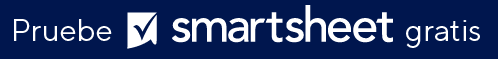 NOMBRE DEL PROYECTOUBICACIÓN DEL TRABAJON.º DE CONTRATO N.° DE ORDEN DE CAMBIOPARTE SOLICITANTEFECHA DE SOLICITUDADMINISTRADOR DEL PROYECTOCONTRATISTARESPONSABLEINGENIERODESGLOSE DETALLADO DEL TRABAJO DEL SUBCONTRATISTADESGLOSE DETALLADO DEL TRABAJO DEL SUBCONTRATISTADESGLOSE DETALLADO DEL TRABAJO DEL SUBCONTRATISTADESGLOSE DETALLADO DEL TRABAJO DEL SUBCONTRATISTADESGLOSE DETALLADO DEL TRABAJO DEL SUBCONTRATISTANOMBRE DEL MATERIALDESCRIPCIÓNCANTIDADPRECIO UNITARIOMONTOTOTALMANO DE OBRAMANO DE OBRAN.º DE HORASTARIFAMONTOPAGO REGULARPAGO REGULARPAGO DE HORAS EXTRAPAGO DE HORAS EXTRATOTALEQUIPAMIENTOEQUIPAMIENTON.º DE HORASTARIFAMONTOALQUILADOALQUILADODE PROPIEDADDE PROPIEDADCAMIONESCAMIONESGASTOS GENERALESTOTALES (MATERIALES, MANO DE OBRA Y EQUIPOS)TOTALES (MATERIALES, MANO DE OBRA Y EQUIPOS)x 15%TOTAL GLOBALRECOMENDADO PORINGENIERO DE REGISTROAPROBADO POR EL PROPIETARIOFECHAFECHAACEPTADO POR EL CONTRATISTAREVISADO POR EL RESPONSABLE DE FINANCIACIÓNFECHAFECHARENUNCIATodos los artículos, las plantillas o la información que proporcione Smartsheet en el sitio web son solo de referencia. Mientras nos esforzamos por mantener la información actualizada y correcta, no hacemos declaraciones ni garantías de ningún tipo, explícitas o implícitas, sobre la integridad, precisión, confiabilidad, idoneidad o disponibilidad con respecto al sitio web o la información, los artículos, las plantillas o los gráficos relacionados que figuran en el sitio web. Por lo tanto, cualquier confianza que usted deposite en dicha información es estrictamente bajo su propio riesgo.